                  SUPERVISEUR HSE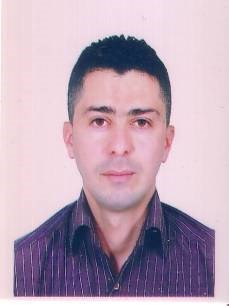                          CURRICULUM VITAENOM :   BOUKERMAPRENOM. : MOUNIRDATE DE NAISSANCE : 15/03/78 A SKIKDA ALGERIESITUATION FAMILLIALE : MARIÉADRESSE : CITE DES FRERES BOUHADJA BT113 N.05 Skikda AlgérieTEL MOBILE :+ 213 555 45 59 29 / 213 658  48 47 51    E MAIL//boukerma1978@yahoo.frETUDE ET DIPLOME3AS GENIE MECANIQUESUPERVISEUR  en HES TECHNICIEN SUPERIEUR EN HSE SECOURISME NIVEAU 1EXPRIENCEdu12/12/2007au25/02/2009 operateur HSE  avec (SARPI-ABB) au sein d’une station de pompage condensat NK1 terminale  de Skikda-préparation des autorisations (permis de travail  a chaux isolement et génie civil…… Suivre, contrôler et veiller sur la conformité des documents relatifs aux engins, la conformité des certificats d’habilitation des opérateurs et les certificats d’aptitudes , -travaux de génie civil -travaux de soudages – (des pipes et bac de stockages)Du 26/02/2009au 25/12/2009 operateur HSE pipe-line GZ3 Mohammedia – Tiaret.-réhabilitation du pipe Gz3 travaux de soudages oxycoupages et extractionDu 07/04/2011au 07/07/2011 technicien HSE a Ouargla dans une station de récupération de gazes torchéesDu 25/03/2012au06/11/2012 superviseur HSE avec A.A.T.F.A   pour SAIPEM pipe-lineProjet GK3Du 21/07/2016 jusqu’ au 04/10/2016 superviseur HSE avec ABB par ECTAS groupe (construction d’une station électrique) dans une cimenterie à  Sétif  220 KVDu 16/07/2017 au 19/01/2018-superviseur en HSE avec ABB par ECTAS (centrale électrique) a  Ain djasser Batna 220 KVDu 15/03/2018 au 31/12/2018 superviseur hse avec ABB par ECTAS  (poste électrique) a Béchar Du 21/01/2019 au 31/12/2019 superviseur hse avec ABB par ECTAS (sou station électrique cimenterie de Béchar  220KVAssurer la formation et la sensibilisation du personnel sur les bonnes pratiques, la prévention des risques et la protection de l’environnement;Assurer les inspections et le suivit de l’application des procédures et instructions HSE au niveau du site ; Suivre, contrôler et veiller sur la conformité des documents relatifs aux engins, la conformité des certificats d’habilitation des opérateurs et les certificats d’aptitudes médicale des employés du site ainsi le port des EPI ;Assurer le suivit des plans d’actions et de leur efficacité-faire le rapport journalier, hebdomadaire et mensuelAPTITUDES DIVERSESLangue Français : bienAnglais : moyen	Arabe :    bien	permis : B